ANEXO IFORMULARIO DE POSTULACIÓN“Evaluación rápida post-desastre de la seguridad estructural en edificaciones”SANTIAGO DE CHILE, 6 al 23 de noviembre de 2017Programa de Formación en Recursos Humanos para Latinoamérica y el Caribe en Reducción del Riesgo de Desastres – KIZUNAPOSTULACIÓN OFICIAL(Para ser firmado y confirmado por la máxima autoridad de la institución)PAÍS y CIUDAD NOMBRE DE LA INSTITUCIÓNEsta organización recomienda la presente postulación de acuerdo con las reglamentaciones del Programa de Formación en Recursos Humanos para Latinoamérica y el Caribe en Reducción del Riesgo de Desastres – KIZUNA de acuerdo a la convocatoria y su correspondiente información general. En caso de resultar seleccionado, el candidato queda autorizado a viajar a Chile en las fechas determinadas por los ejecutores del curso. A su regreso, la organización se compromete a brindar el apoyo necesario para una adecuada aplicación y transferencia de los conocimientos recibidos y la implementación del Plan de Acción. PARTE A: INFORMACIÓN DE LA INSTITUCIÓNPerfil de la instituciónNombre de la organizaciónTipo de organización(Marcar un “x” en la opción correspondiente)*En caso de ser “otro”, indicar: Misión de la organizaciónVinculación con la cooperación internacional(Marcar un “x” en la opción correspondiente)En caso de existir alguna modalidad de cooperación, describa brevemente las principales actividades:Objetivo de la postulación Describa los objetivos estratégicos de su institución ligados al desarrollo de infraestructura pública en edificaciones.Describa brevemente cómo la capacitación apoyará al logro de los objetivos anteriormente mencionados. Describa brevemente las acciones concretas que la institución desarrollará para lograr y/o complementar los objetivos anteriormente mencionados. Describa brevemente las razones por las cuales se ha seleccionado al candidato, haciendo referencia a: 1) requisitos del curso, 2) capacidad/cargo o responsabilidad en la institución, 3) planes de acción u otros.PARTE B: INFORMACIÓN DEL POSTULANTEInformación personal. *Entregar información tal como figura en el pasaporte y adjuntar copia de éste a la postulación.**A esta dirección de correo electrónico le será remitida toda la información en caso de selección. Se ruega dar un mail que revise de manera constante. Persona a notificar en caso de emergencia:Información académica(Solamente estudios universitarios en adelante, adjuntando respectiva copia de certificados)Otros cursos y capacitaciones(Adjuntar respectiva copia de certificados y/o acreditaciones)¿Ha sido usted beneficiario de becas anteriormente? Sí _______		No ________En caso de haber respondido “sí”, indicar: Información profesionalCargo actualDescripción de las funcionesExperiencia profesional*Describir brevemente las funciones.Autoevaluación sobre reducción del riesgo de desastres.Describa la experiencia en dos recientes proyectos sobre reducción en riesgo de desastres en los cuales haya participado.Historial médico (En caso de presentar alguna de las condiciones de salud mencionadas más abajo, presentar certificado médico). Certifico que he leído las instrucciones anteriores y he entregado fielmente la información solicitada. Entiendo y acepto que una condición médica pre-existente no informada podría, bajo mi responsabilidad, resultar en la finalización anticipada de mi participación en el curso. DECLARACIÓN(a ser firmada por el postulante)Declaro que he leído la convocatoria con todas sus instrucciones y correspondientes anexos y que la información entregada en el presente formulario es totalmente veraz y corresponde a toda la solicitada.Declaro tener manejo oral y escrito del idioma español.*(solamente para países que no sean de habla hispana)*Adjuntar documento de respaldo tal como examen de acreditación si se cuenta con uno.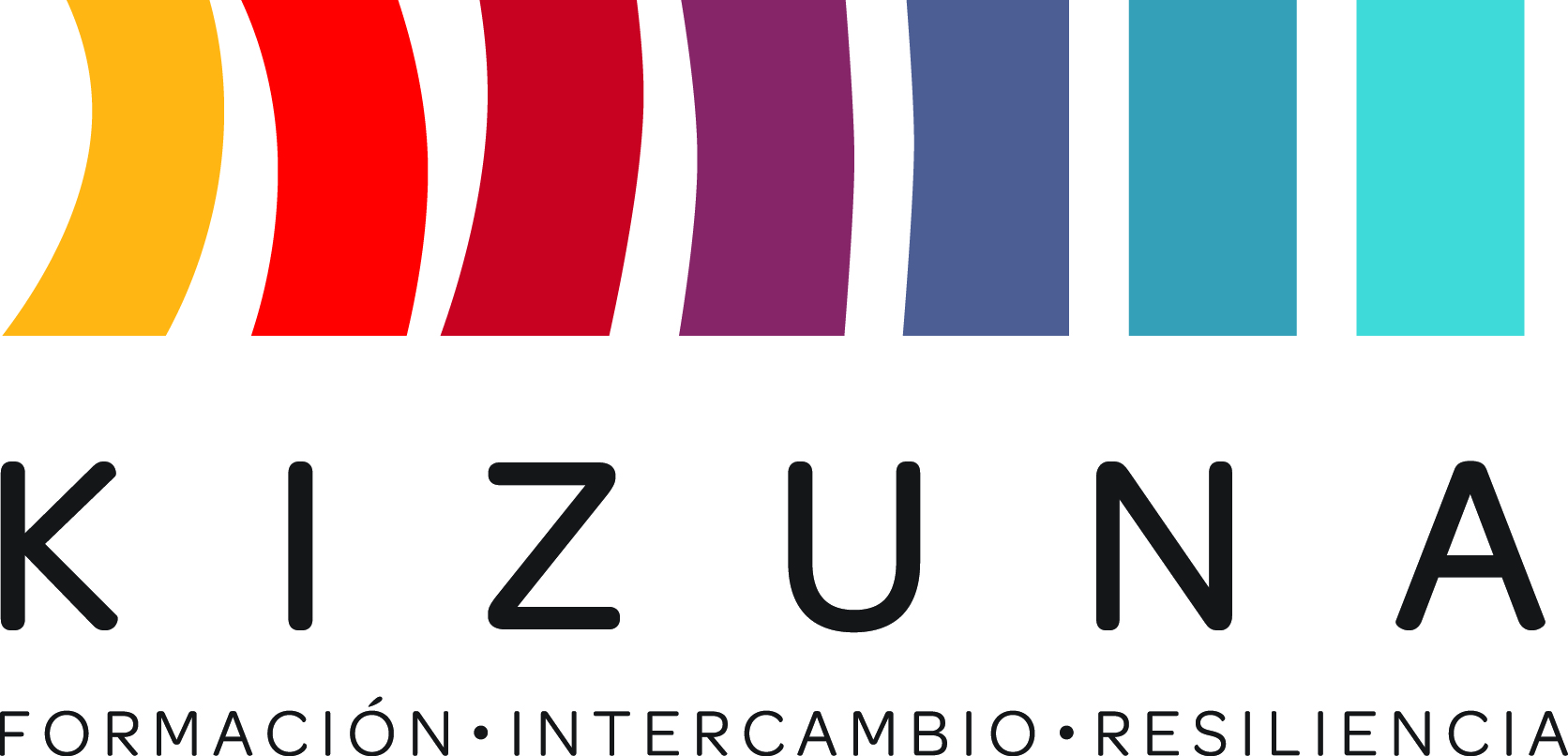 NombreSello oficialCargoSello oficialCorreo electrónicoSello oficialFechaFechaFirmaFirmaGobiernoAcadémicaPrivadaInternacionalOtros*JapónChileOtras fuentesNingunaApellidos*NombresNacionalidadFecha de nacimientoSexoMasculinoFemeninoNº de pasaporteFecha de vencimiento pasaporteDirección particularCiudadTeléfono de contactoMail de contacto**ApellidosNombresRelación con el postulanteDirección particularTeléfono de contactoMail de contactoTítulo obtenidoInstituciónPaísPeriodoPeriodoTítulo obtenidoInstituciónPaísDesdeHastaCursoInstituciónPaísPeriodoPeriodoCursoInstituciónPaísDesdeHastaBecaPaís donde realizó los estudiosPrograma cursadoCargo*InstituciónPaísPeriodoPeriodoCargo*InstituciónPaísDesdeHastaAutoevalúese según los conocimientos que posee sobre los siguientes contenidos Autoevalúese según los conocimientos que posee sobre los siguientes contenidos NOTAEscala 1 a 51Ingeniería Sísmica en Edificación2Ingeniería Geotécnica en Edificación3Análisis sismo-resistente en Edificación4Peritaje de Terreno con equipos de auscultación para estructuras5Peritaje de Terreno con equipos de auscultación para suelos 6Ensayos de Laboratorio estáticos de estructuras7Ensayos de  Laboratorio dinámicos  de estructuras8Técnicas Constructivas  9Inspección Estructural de Obras10Técnicas de Reparación y Rehabilitación de Edificios 11Conceptos teóricos y prácticos de la evaluación de edificaciones (Edificios y Viviendas) post-desastre 12Aplicación en terreno de Ficha Estandarizada de Evaluación Rápida de Edificios y viviendas Post- Terremoto.13Formulación y Ejecución de Planes de Acción. PROMEDIOPROMEDIO¿Actualmente utiliza algún tipo de medicamento para el tratamiento de alguna condición médica? (Dar nombre del medicamento y dosis). (    ) Sí       (   )  No           ¿Actualmente utiliza algún tipo de medicamento para el tratamiento de alguna condición médica? (Dar nombre del medicamento y dosis). (    ) Sí       (   )  No           ¿Actualmente utiliza algún tipo de medicamento para el tratamiento de alguna condición médica? (Dar nombre del medicamento y dosis). (    ) Sí       (   )  No           Nombre Medicamento:______________________                Dosis:__________Nombre Medicamento:______________________                Dosis:__________Nombre Medicamento:______________________                Dosis:__________¿Actualmente está embarazada? NOTA IMPORTANTE: en caso que una postulante se encuentre embarazada y con el objeto de minimizar el riesgo a su salud, se requiere sin falta adjuntar los siguientes documentos:Carta de consentimiento en asumir riesgos económicos y físicos,Carta de consentimiento del supervisor de la participanteCarta de acuerdo con la participación en el curso, por parte del médico tratante.¿Actualmente está embarazada? NOTA IMPORTANTE: en caso que una postulante se encuentre embarazada y con el objeto de minimizar el riesgo a su salud, se requiere sin falta adjuntar los siguientes documentos:Carta de consentimiento en asumir riesgos económicos y físicos,Carta de consentimiento del supervisor de la participanteCarta de acuerdo con la participación en el curso, por parte del médico tratante.¿Actualmente está embarazada? NOTA IMPORTANTE: en caso que una postulante se encuentre embarazada y con el objeto de minimizar el riesgo a su salud, se requiere sin falta adjuntar los siguientes documentos:Carta de consentimiento en asumir riesgos económicos y físicos,Carta de consentimiento del supervisor de la participanteCarta de acuerdo con la participación en el curso, por parte del médico tratante.(    ) Sí       (   )  No           Mes de embarazo:__________(    ) Sí       (   )  No           Mes de embarazo:__________(    ) Sí       (   )  No           Mes de embarazo:__________3.  ¿Es usted alérgico a algún medicamento o alimento? 3.  ¿Es usted alérgico a algún medicamento o alimento? 3.  ¿Es usted alérgico a algún medicamento o alimento?  (    ) Sí       (   )  No  (    ) Medicamentos       (   ) Alimentos        (    ) Otro: ______________   Especifique:_____________________________ (    ) Sí       (   )  No  (    ) Medicamentos       (   ) Alimentos        (    ) Otro: ______________   Especifique:_____________________________ (    ) Sí       (   )  No  (    ) Medicamentos       (   ) Alimentos        (    ) Otro: ______________   Especifique:_____________________________4. Presenta algunas de las siguientes condiciones de salud: 4. Presenta algunas de las siguientes condiciones de salud: 4. Presenta algunas de las siguientes condiciones de salud: Presión alta        (    ) Sí       (   )  NoObservaciones:________________Diabetes(    ) Sí       (   )  NoObservaciones:________________Problemas Respiratorios(    ) Sí       (   )  NoObservaciones:________________Problemas del Tracto digestivo(    ) Sí       (   )  NoObservaciones:________________5.- Otras condiciones (especificar si hay información relevante que entregar como restricciones alimenticias, alergias, entre otros). 5.- Otras condiciones (especificar si hay información relevante que entregar como restricciones alimenticias, alergias, entre otros). 5.- Otras condiciones (especificar si hay información relevante que entregar como restricciones alimenticias, alergias, entre otros). NOMBREFECHAFIRMANombreFechaFirmaNombreFechaFirma